ANGLICAN CHURCH OF CANADAPrimate:  Archbishop Linda NichollsMetropolitan: Archbishop Ron CutlerDiocese of Eastern Newfoundland and LabradorBishop: The Right Reverend Dr. Geoffrey PeddleANGLICAN CHURCH OF CANADAPrimate:  Archbishop Linda NichollsMetropolitan: Archbishop Ron CutlerDiocese of Eastern Newfoundland and LabradorBishop: The Right Reverend Dr. Geoffrey PeddleANGLICAN CHURCH OF CANADAPrimate:  Archbishop Linda NichollsMetropolitan: Archbishop Ron CutlerDiocese of Eastern Newfoundland and LabradorBishop: The Right Reverend Dr. Geoffrey PeddleAnglican Church of St. Philip 
Rector: Rev. Randy Lockyer 
(Cell)   693-8537 
(Church) 895-0715 
Deacon: The Rev. Edgar Bonnell Honorary AssistantsThe Rev. Canon Shirley GosseThe Rev. Canon Don Morgan  The Rev. Russell OsmondAnglican Church of St. Philip 
Rector: Rev. Randy Lockyer 
(Cell)   693-8537 
(Church) 895-0715 
Deacon: The Rev. Edgar Bonnell Honorary AssistantsThe Rev. Canon Shirley GosseThe Rev. Canon Don Morgan  The Rev. Russell OsmondAnglican Church of St. Philip 
Rector: Rev. Randy Lockyer 
(Cell)   693-8537 
(Church) 895-0715 
Deacon: The Rev. Edgar Bonnell Honorary AssistantsThe Rev. Canon Shirley GosseThe Rev. Canon Don Morgan  The Rev. Russell Osmond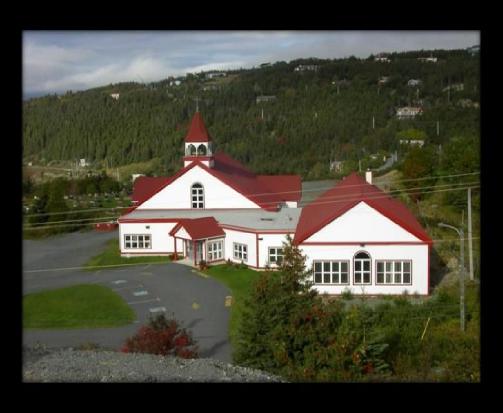 Website: www.anglicanparishofstphilip.comRector’s Warden – Harvey Hiscock - 895-2011People’s Warden – Gary King- 895-6239       Aug. 23rd and Aug. 30th , 2020 (Year A)Website: www.anglicanparishofstphilip.comRector’s Warden – Harvey Hiscock - 895-2011People’s Warden – Gary King- 895-6239       Aug. 23rd and Aug. 30th , 2020 (Year A)Website: www.anglicanparishofstphilip.comRector’s Warden – Harvey Hiscock - 895-2011People’s Warden – Gary King- 895-6239       Aug. 23rd and Aug. 30th , 2020 (Year A)A WARM WELCOME IS EXTENDED TO ALL OUR PARISHIONERS AND VISITORS WHO ARE WITH US TODAY.  WE HOPE THAT GOD WILL BLESS US AS WE WORSHIP HIM HERE TOGETHER AT ST. PHILIP’S CHURCH.From the Rector’s desk: Here we are making our way toward the end of August, ordinarily a time when we are preparing to restart parish life and activities following the Summer holidays. However, this year has not been an ordinary year for church life, or most any other facet of our lives for that matter. Our parish of St. Philip’s closed its doors to public worship following our worship on March 15th. However, though we were unable to meet inside the building we have been doing worship services for most of the time since then through Facebook posts and outdoor parking lot services. I deemed these outlets for worship to be extremely important in enabling our parishioners to keep that connection with the parish family. In the past month we have busy preparing for the eventual reopening of our church building, according to the diocesan plan for safe reopening. It is always a moving target because we are all governed by the regulations laid down by the provincial Chief Medical Officer. Our Vestry meets next Monday (August 24th) at which time we will decide if we are prepared to request permission from the diocese to reopen in September. Personally, I feel confident that we have done the necessary work, and have the necessary people in place to ensure a safe reopening. When we do open things will look and feel somewhat different for us no doubt. Because we have to keep records for contact tracing (if necessary) and to ensure we do not exceed regulated capacity, anyone planning to attend worship will be required to phone our registrars (Donna and Janice Spurrell) to be added to the Sunday list. Once parishioners or visitors arrive they will be greeted by the Sidespersons and instructed to use hand sanitizers, then be shown where to be seated. The first to arrive will be seated in front to limit contact with others outside their bubbles. Masks will be required for everyone except children under 5 and anyone that can’t wear them for medical reasons. Once seated, masks will be optional during the worship service, obviously not required for the receiving of Eucharist. There will be no choir or congregational singing during the worship service, recorded hymns will be used. There will not be the passing of the peace, and collection plates will be laid out for people to drop in their offerings upon arrival. It is our hope that we will be able to use our screens as much as possible to use power-point for the bulletins and order of service. To make this possible we will need to train a few more individuals to use the screens and power-point equipment (if interested in this please let me know). By using the screens we will not need to put out books and bulletins, because everything used will need to be sanitized after. Following worship people will exit the building starting with the back seats, again to limit personal contact. Following each worship service our cleaning team will have to go through and clean and disinfect all areas that have been touched. These are some of the logistics that we have to work with upon reopening, and I know we will all be somewhat uneasy at first. Our big concern is a possible second wave of Covid-19 in our province in the coming few months. If that should happen we will be governed by the rules laid out by government and our diocesan leaders. These past 6 months has been very difficult for our churches of every denomination. Many parishes in our diocese are struggling to stay afloat financially and are quickly getting to the end of their resources. I expect that we will see a lot of changes in our diocese in the near future with regard to parish sustainability and viability. We are extremely thankful to our parishioners at St. Philip’s parish for thinking about the financial needs of the parish during this pandemic. Thus, we have been weathering the pandemic a little better than some others. Yet, like the others we have seen a reduction of parish revenue, as our ACW and ACM groups have not been able to carry out their traditional fundraising events. Last year at this time they had contributed                                                            bubbles. Masks will be required for everyone except children under 5 and anyone that can’t wear them for medical reasons. Once seated, masks will be optional during the worship service, obviously not required for the receiving of Eucharist. There will be no choir or congregational singing during the worship service, recorded hymns will be used. There will not be the passing of the peace, and collection plates will be laid out for people to drop in their offerings upon arrival. It is our hope that we will be able to use our screens as much as possible to use power-point for the bulletins and order of service. To make this possible we will need to train a few more individuals to use the screens and power-point equipment (if interested in this please let me know). By using the screens we will not need to put out books and bulletins, because everything used will need to be sanitized after. Following worship people will exit the building starting with the back seats, again to limit personal contact. Following each worship service our cleaning team will have to go through and clean and disinfect all areas that have been touched. These are some of the logistics that we have to work with upon reopening, and I know we will all be somewhat uneasy at first. Our big concern is a possible second wave of Covid-19 in our province in the coming few months. If that should happen we will be governed by the rules laid out by government and our diocesan leaders. These past 6 months has been very difficult for our churches of every denomination. Many parishes in our diocese are struggling to stay afloat financially and are quickly getting to the end of their resources. I expect that we will see a lot of changes in our diocese in the near future with regard to parish sustainability and viability. We are extremely thankful to our parishioners at St. Philip’s parish for thinking about the financial needs of the parish during this pandemic. Thus, we have been weathering the pandemic a little better than some others. Yet, like the others we have seen a reduction of parish revenue, as our ACW and ACM groups have not been able to carry out their traditional fundraising events. Last year at this time they had contributed                                                            nearly $9000.00 to the parish coffers, this year it is zero. So, I want to impress upon all our parishioners the vital need to keep up our support of the parish in this difficult time; any major dip in income will be a serious threat to our long-term financial health and viability. In all of this, what is most important for us is to know that the Christian Church has weathered many challenges in its more than 2000 year history. Jesus calls us individually, and collectively, to pick up and carry our crosses daily. What has and what will carry us through this global pandemic is our hope and faith. Like every storm of life what follows is a calm and a serenity that sets us at peace once more. Think about the storms in your own personal life, perhaps you didn’t see a possible way out of it, but yet, in an unexplainable fashion you rode it out and you got to the other side of it. That’s the Christian way, that’s the way God works in our lives and in the life of the church. As bleak as things have been in these past few months we know that “this too will come to pass”. So, whatever you do, don’t lose hope and don’t allow it to shake your faith to the very core. God is leading us and if that be the case we have nothing to fear but fear itself. I am reminded of the scripture John 14: 27 “peace I leave with, my peace I give unto you, not as the world gives do I give to you. Let not your heart be troubled, neither let it be afraid”. Remenber that we are still very much at work here in the parish providing the services of the church to you during this uncertain time. (Rev. Randy)                                                        Rev. RandyMany thanks to Dawn Cheeseman, Joyce Fewer and Bernice King for the fine work they have done in the columbaria area of the cemetery. They have really beautified the area by clearing out brush, cutting out grass, planting flowers and shrubs, putting in mulch, re-staining the bench, and a host of other things. They have put in much time and energy to do this work and we still have other things to do there yet. So, on behalf of the parish – Thank you ladies for your hard work!!!nearly $9000.00 to the parish coffers, this year it is zero. So, I want to impress upon all our parishioners the vital need to keep up our support of the parish in this difficult time; any major dip in income will be a serious threat to our long-term financial health and viability. In all of this, what is most important for us is to know that the Christian Church has weathered many challenges in its more than 2000 year history. Jesus calls us individually, and collectively, to pick up and carry our crosses daily. What has and what will carry us through this global pandemic is our hope and faith. Like every storm of life what follows is a calm and a serenity that sets us at peace once more. Think about the storms in your own personal life, perhaps you didn’t see a possible way out of it, but yet, in an unexplainable fashion you rode it out and you got to the other side of it. That’s the Christian way, that’s the way God works in our lives and in the life of the church. As bleak as things have been in these past few months we know that “this too will come to pass”. So, whatever you do, don’t lose hope and don’t allow it to shake your faith to the very core. God is leading us and if that be the case we have nothing to fear but fear itself. I am reminded of the scripture John 14: 27 “peace I leave with, my peace I give unto you, not as the world gives do I give to you. Let not your heart be troubled, neither let it be afraid”. Remenber that we are still very much at work here in the parish providing the services of the church to you during this uncertain time. (Rev. Randy)                                                        Rev. RandyMany thanks to Dawn Cheeseman, Joyce Fewer and Bernice King for the fine work they have done in the columbaria area of the cemetery. They have really beautified the area by clearing out brush, cutting out grass, planting flowers and shrubs, putting in mulch, re-staining the bench, and a host of other things. They have put in much time and energy to do this work and we still have other things to do there yet. So, on behalf of the parish – Thank you ladies for your hard work!!!nearly $9000.00 to the parish coffers, this year it is zero. So, I want to impress upon all our parishioners the vital need to keep up our support of the parish in this difficult time; any major dip in income will be a serious threat to our long-term financial health and viability. In all of this, what is most important for us is to know that the Christian Church has weathered many challenges in its more than 2000 year history. Jesus calls us individually, and collectively, to pick up and carry our crosses daily. What has and what will carry us through this global pandemic is our hope and faith. Like every storm of life what follows is a calm and a serenity that sets us at peace once more. Think about the storms in your own personal life, perhaps you didn’t see a possible way out of it, but yet, in an unexplainable fashion you rode it out and you got to the other side of it. That’s the Christian way, that’s the way God works in our lives and in the life of the church. As bleak as things have been in these past few months we know that “this too will come to pass”. So, whatever you do, don’t lose hope and don’t allow it to shake your faith to the very core. God is leading us and if that be the case we have nothing to fear but fear itself. I am reminded of the scripture John 14: 27 “peace I leave with, my peace I give unto you, not as the world gives do I give to you. Let not your heart be troubled, neither let it be afraid”. Remenber that we are still very much at work here in the parish providing the services of the church to you during this uncertain time. (Rev. Randy)                                                        Rev. RandyMany thanks to Dawn Cheeseman, Joyce Fewer and Bernice King for the fine work they have done in the columbaria area of the cemetery. They have really beautified the area by clearing out brush, cutting out grass, planting flowers and shrubs, putting in mulch, re-staining the bench, and a host of other things. They have put in much time and energy to do this work and we still have other things to do there yet. So, on behalf of the parish – Thank you ladies for your hard work!!!nearly $9000.00 to the parish coffers, this year it is zero. So, I want to impress upon all our parishioners the vital need to keep up our support of the parish in this difficult time; any major dip in income will be a serious threat to our long-term financial health and viability. In all of this, what is most important for us is to know that the Christian Church has weathered many challenges in its more than 2000 year history. Jesus calls us individually, and collectively, to pick up and carry our crosses daily. What has and what will carry us through this global pandemic is our hope and faith. Like every storm of life what follows is a calm and a serenity that sets us at peace once more. Think about the storms in your own personal life, perhaps you didn’t see a possible way out of it, but yet, in an unexplainable fashion you rode it out and you got to the other side of it. That’s the Christian way, that’s the way God works in our lives and in the life of the church. As bleak as things have been in these past few months we know that “this too will come to pass”. So, whatever you do, don’t lose hope and don’t allow it to shake your faith to the very core. God is leading us and if that be the case we have nothing to fear but fear itself. I am reminded of the scripture John 14: 27 “peace I leave with, my peace I give unto you, not as the world gives do I give to you. Let not your heart be troubled, neither let it be afraid”. Remenber that we are still very much at work here in the parish providing the services of the church to you during this uncertain time. (Rev. Randy)                                                        Rev. RandyMany thanks to Dawn Cheeseman, Joyce Fewer and Bernice King for the fine work they have done in the columbaria area of the cemetery. They have really beautified the area by clearing out brush, cutting out grass, planting flowers and shrubs, putting in mulch, re-staining the bench, and a host of other things. They have put in much time and energy to do this work and we still have other things to do there yet. So, on behalf of the parish – Thank you ladies for your hard work!!!Dismissal SongGo now in peace; never be afraid.  God will go with you each hour of every day.Go now in faith, steadfast strong and true.  Know he will guide you in all you do.Go now in love and show you believe. Reach out to others so all the world can see. God will be there watching from above. Go now in peace, in faith and in love.Dismissal SongGo now in peace; never be afraid.  God will go with you each hour of every day.Go now in faith, steadfast strong and true.  Know he will guide you in all you do.Go now in love and show you believe. Reach out to others so all the world can see. God will be there watching from above. Go now in peace, in faith and in love.NOTICES/MEMORABLE DATESRev. Randy plans to post another short worship service on Facebook every Sunday. Please share it widely with others once you see it.  It will also be on the parish Facebook page.The past several Sundays Rev. Randy has conducted church services from the church entrance, with parishioners listening from their vehicles. If weather permits we will continue do so, however, we must insist that everyone continue to maintain the principle of physical distancing by remaining in the vehicle at all times.Our parish task force is in place to work toward the reopening of our church building. We are gathering necessary items such as; hand sanitizer, disinfectants, masks, cleaners, etc. We must ensure all the protocols are addressed before we can reopen. We want to take every care to make sure that as we open again we will do so safely and not put any of our parishioners at risk.Let’s call one another –we are probably home! Many of us are missing those we are so used to seeing on Sunday morning in church. Why not pick up the phone and give them a call, no doubt it will make their day and reassure them that they are not forgotten. This is a real ministry of the church in which we can all engage.What is the status of parish hall rentals? At this time The Canon EB Cheeseman Parish Centre is not available for any rentals.  In September, we will make the hall available to our major renters, The Ballicatters and Eastern Health group, as long as they have documentation from Eastern Health showing their start-up plan.  Even this will need diocesan permission.We are still checking out the possibility of an FM frequency at St. Philip’s. Thanks to Vestry member Tom Tulk we know that such a system will cost approximately $2500. Vestry must now decide if this cost is affordable in these difficult times of Covid-19 when parish income is dramatically down. If it is something anyone would like to donate in memory of loved ones please speak to Rev. Randy. The system would allow for outdoor services being broadcast via your car radio instead of having to lower your windows, especially on a cold wet day. It would also be good for the cemetery services for those who have mobility issues. The system is usable within a 500 feet radius. Baptisms and weddings are still being done inside the church building. We must still adhere to the maximum number of 50 persons and sanitizing the building after each use. If you need to book a baptism or wedding please call Rev. Randy.We received a grant from the Anglican Foundation to help with the plans we have for the cemetery space around the columbaria. Given the difficult year it is shaping up to be for investments we are very fortunate and grateful to receive this grant of $2500.  When we start and complete these beautifications will depend on the lifting of restrictions around Covid-19. Our parish supports the work of the Anglican Foundation, and, our own Debbie Collis is a member of the Foundation.If you would like to receive Rev. Randy’s weekly email please provide your email address. Periodically the rector sends out emails to all those in the parish whose email he has on file. Please provide him with your email address by emailing him at lockyerrandy@gmail.com Anyone desiring to have children baptized, please speak to Rev. Randy. We can do baptisms as long as we abide by the government and health regulations around Covid-19.We are still checking out the possibility of an FM frequency at St. Philip’s. Thanks to Vestry member Tom Tulk we know that such a system will cost approximately $2500. Vestry must now decide if this cost is affordable in these difficult times of Covid-19 when parish income is dramatically down. If it is something anyone would like to donate in memory of loved ones please speak to Rev. Randy. The system would allow for outdoor services being broadcast via your car radio instead of having to lower your windows, especially on a cold wet day. It would also be good for the cemetery services for those who have mobility issues. The system is usable within a 500 feet radius. Baptisms and weddings are still being done inside the church building. We must still adhere to the maximum number of 50 persons and sanitizing the building after each use. If you need to book a baptism or wedding please call Rev. Randy.We received a grant from the Anglican Foundation to help with the plans we have for the cemetery space around the columbaria. Given the difficult year it is shaping up to be for investments we are very fortunate and grateful to receive this grant of $2500.  When we start and complete these beautifications will depend on the lifting of restrictions around Covid-19. Our parish supports the work of the Anglican Foundation, and, our own Debbie Collis is a member of the Foundation.If you would like to receive Rev. Randy’s weekly email please provide your email address. Periodically the rector sends out emails to all those in the parish whose email he has on file. Please provide him with your email address by emailing him at lockyerrandy@gmail.com Anyone desiring to have children baptized, please speak to Rev. Randy. We can do baptisms as long as we abide by the government and health regulations around Covid-19.We are still checking out the possibility of an FM frequency at St. Philip’s. Thanks to Vestry member Tom Tulk we know that such a system will cost approximately $2500. Vestry must now decide if this cost is affordable in these difficult times of Covid-19 when parish income is dramatically down. If it is something anyone would like to donate in memory of loved ones please speak to Rev. Randy. The system would allow for outdoor services being broadcast via your car radio instead of having to lower your windows, especially on a cold wet day. It would also be good for the cemetery services for those who have mobility issues. The system is usable within a 500 feet radius. Baptisms and weddings are still being done inside the church building. We must still adhere to the maximum number of 50 persons and sanitizing the building after each use. If you need to book a baptism or wedding please call Rev. Randy.We received a grant from the Anglican Foundation to help with the plans we have for the cemetery space around the columbaria. Given the difficult year it is shaping up to be for investments we are very fortunate and grateful to receive this grant of $2500.  When we start and complete these beautifications will depend on the lifting of restrictions around Covid-19. Our parish supports the work of the Anglican Foundation, and, our own Debbie Collis is a member of the Foundation.If you would like to receive Rev. Randy’s weekly email please provide your email address. Periodically the rector sends out emails to all those in the parish whose email he has on file. Please provide him with your email address by emailing him at lockyerrandy@gmail.com Anyone desiring to have children baptized, please speak to Rev. Randy. We can do baptisms as long as we abide by the government and health regulations around Covid-19.If anyone is going through a difficult time and in need of food because of the Covid-19 closedown please contact Rev. Randy by calling the church office at 895-0715 We have been reminding people that the church is here to help, and, if someone is in need of food we will do our very best to help with that.Rev. Randy is available for prayer – during this time of separation and isolation many people may be feeling lonely. If you would like prayer please contact the office (895-0715) and Rev. Randy will pray with you on the phone.Light Up The Lake – Newfoundland - YOU can Shine a Light on Pancreatic Cancer! Currently, 92% of Canadians are not expected to survive their diagnosis. Pancreatic cancer patients deserve better. Help us DEFEAT Pancreatic cancer together by registering TODAY for the VIRTUAL Light Up the Lake event at Runningroom.com. Participate from anywhere! Register now, join us September 26th on the route of your choice! It is time to Light Up the Lake Newfoundland and shine a light on pancreatic cancer! Go to runningroom.comACW Gift Card Draw will go ahead on Monday night, August 24th. This is a fundraiser that the ACW started prior to the pandemic, however, it got delayed because of the inability to sell the tickets. Though all the tickets are not sold we will now do the draw. If you would like to purchase tickets before the draw you can do so by contacting Viola Squires at 895-2577 They are $2.00 each or 3 for $5.00 The lucky winner will receive $500.00 in various gift cards.If anyone is going through a difficult time and in need of food because of the Covid-19 closedown please contact Rev. Randy by calling the church office at 895-0715 We have been reminding people that the church is here to help, and, if someone is in need of food we will do our very best to help with that.Rev. Randy is available for prayer – during this time of separation and isolation many people may be feeling lonely. If you would like prayer please contact the office (895-0715) and Rev. Randy will pray with you on the phone.Light Up The Lake – Newfoundland - YOU can Shine a Light on Pancreatic Cancer! Currently, 92% of Canadians are not expected to survive their diagnosis. Pancreatic cancer patients deserve better. Help us DEFEAT Pancreatic cancer together by registering TODAY for the VIRTUAL Light Up the Lake event at Runningroom.com. Participate from anywhere! Register now, join us September 26th on the route of your choice! It is time to Light Up the Lake Newfoundland and shine a light on pancreatic cancer! Go to runningroom.comACW Gift Card Draw will go ahead on Monday night, August 24th. This is a fundraiser that the ACW started prior to the pandemic, however, it got delayed because of the inability to sell the tickets. Though all the tickets are not sold we will now do the draw. If you would like to purchase tickets before the draw you can do so by contacting Viola Squires at 895-2577 They are $2.00 each or 3 for $5.00 The lucky winner will receive $500.00 in various gift cards.The Scriptural Sentence for our worshipas appointed in our BAS Lectionary.The Scriptural Sentence for our worshipas appointed in our BAS Lectionary.The Scriptural Sentence for our worshipas appointed in our BAS Lectionary.The Scriptural Sentence for our worshipas appointed in our BAS Lectionary.NotesPlease check our parish Facebook page as well as our website for weekly updates. Any information we want to get out to our parishioners will be shared and please pass it along to others that may not be using this technology.With Summer upon us in the midst of this pandemic we urge all our parishioners to be regular in your financial support of the parish. It may very well be that some of our diocesan churches might not be able to emerge from the loss of parish revenue during this time of shut-down, especially as we continue on to Labour Day before they reopen. So far, we are holding our own, of course we have suffered a loss of revenue but we are managing to keep it all going. Please, if you can’t make it to our outdoor services on Sundays drop off your offering during the week in the office or do an etransfer. Your faithful support is indeed vital to the financial health of our parish. Thank you for all you do!!Recently all the exterior lighting of the building was replaced at a cost of nearly $1400.00 We are grateful that this was paid for by a member of our congregation who wishes to remain anonymous. If you are around the area after dark you will notice a remarkable improvement to the lighting all around the building. The lighting is also energy efficient. Thank you for this gift to the parish, it was well needed and also improves safety for those using the building after dark.NotesPlease check our parish Facebook page as well as our website for weekly updates. Any information we want to get out to our parishioners will be shared and please pass it along to others that may not be using this technology.With Summer upon us in the midst of this pandemic we urge all our parishioners to be regular in your financial support of the parish. It may very well be that some of our diocesan churches might not be able to emerge from the loss of parish revenue during this time of shut-down, especially as we continue on to Labour Day before they reopen. So far, we are holding our own, of course we have suffered a loss of revenue but we are managing to keep it all going. Please, if you can’t make it to our outdoor services on Sundays drop off your offering during the week in the office or do an etransfer. Your faithful support is indeed vital to the financial health of our parish. Thank you for all you do!!Recently all the exterior lighting of the building was replaced at a cost of nearly $1400.00 We are grateful that this was paid for by a member of our congregation who wishes to remain anonymous. If you are around the area after dark you will notice a remarkable improvement to the lighting all around the building. The lighting is also energy efficient. Thank you for this gift to the parish, it was well needed and also improves safety for those using the building after dark.Rev. Randy will be at the church every Sunday morning during close-down for anyone that would like to come by the church to drop off their weekly offering. The time for this will be between 10:00 am – 12:00 noon. Of course you can drop by anytime during the week as well when the office is open, or, you can mail it to the church. It is so important for us to keep up with our regular offerings to the church during this time so that we can keep all the church bills paid.If your church can be of any help to you during this time of Covid-19 please let us know. We recognize that maybe some of our seniors may not be able to get out to purchase their groceries, or fill prescriptions, etc., if you are in need of someone to do these things for you please call the church office and we will ensure that someone comes to help you. Please call 895-0715 and leave a message or call Rev. Randy directly at 693-8537.ANGLICAN ALLIANCE BIBLE STUDIES - FAITH IN THE TIME OF CORONAVIRUS. As we continue to worship at home perhaps the following link will be useful to you. Go online and give it a look: https://s3-eu-west-2.amazonaws.com/sqe-anglican/wp-content/uploads/2020/04/22143718/COVID-19-Bible-studies-FINAL.pdfRemember (when things get back to normal) that the first Sunday of each month there will be coffee/tea, juice and other refreshments served prior to the 10:30 am worship service. This is an opportunity for fellowship and welcoming everyone that comes. Thank you to Lisa for organizing it each month and to the youth that help her to serve.  Anyone wishing to sponsor refreshments for a future time please contact Lisa Lake (Brown).St. Lawrence’s Pop-up Pantry will continue to operate during this difficult time. As you can imagine, there are a number of vulnerable people in our community who are in need.  We are anticipating an increased demand for the pop-up pantry and as such we are asking those of you who are able, to continue to donate. Donations may be dropped off between 10 am and 1pm Mondays and Tuesdays at St. Lawrence’s Anglican church.  Please note that we now accept frozen items as well. Though it is at St. Lawrence’s church it is a community venture supported by other churches and community organizations including our own parish of St. Philip. During this time with our church building closed down a few people are opting to sign up for E-Giving. The form for this is available on the church website with all the relevant information. This is an excellent way to give because even if one cannot get to the church the offering is still given. We do have a number of people making their contributions bi-weekly or monthly in this way. You can also call the church office to get the form.Remember (when things get back to normal) that the first Sunday of each month there will be coffee/tea, juice and other refreshments served prior to the 10:30 am worship service. This is an opportunity for fellowship and welcoming everyone that comes. Thank you to Lisa for organizing it each month and to the youth that help her to serve.  Anyone wishing to sponsor refreshments for a future time please contact Lisa Lake (Brown).St. Lawrence’s Pop-up Pantry will continue to operate during this difficult time. As you can imagine, there are a number of vulnerable people in our community who are in need.  We are anticipating an increased demand for the pop-up pantry and as such we are asking those of you who are able, to continue to donate. Donations may be dropped off between 10 am and 1pm Mondays and Tuesdays at St. Lawrence’s Anglican church.  Please note that we now accept frozen items as well. Though it is at St. Lawrence’s church it is a community venture supported by other churches and community organizations including our own parish of St. Philip. During this time with our church building closed down a few people are opting to sign up for E-Giving. The form for this is available on the church website with all the relevant information. This is an excellent way to give because even if one cannot get to the church the offering is still given. We do have a number of people making their contributions bi-weekly or monthly in this way. You can also call the church office to get the form.Remember (when things get back to normal) that the first Sunday of each month there will be coffee/tea, juice and other refreshments served prior to the 10:30 am worship service. This is an opportunity for fellowship and welcoming everyone that comes. Thank you to Lisa for organizing it each month and to the youth that help her to serve.  Anyone wishing to sponsor refreshments for a future time please contact Lisa Lake (Brown).St. Lawrence’s Pop-up Pantry will continue to operate during this difficult time. As you can imagine, there are a number of vulnerable people in our community who are in need.  We are anticipating an increased demand for the pop-up pantry and as such we are asking those of you who are able, to continue to donate. Donations may be dropped off between 10 am and 1pm Mondays and Tuesdays at St. Lawrence’s Anglican church.  Please note that we now accept frozen items as well. Though it is at St. Lawrence’s church it is a community venture supported by other churches and community organizations including our own parish of St. Philip. During this time with our church building closed down a few people are opting to sign up for E-Giving. The form for this is available on the church website with all the relevant information. This is an excellent way to give because even if one cannot get to the church the offering is still given. We do have a number of people making their contributions bi-weekly or monthly in this way. You can also call the church office to get the form.Remember (when things get back to normal) that the first Sunday of each month there will be coffee/tea, juice and other refreshments served prior to the 10:30 am worship service. This is an opportunity for fellowship and welcoming everyone that comes. Thank you to Lisa for organizing it each month and to the youth that help her to serve.  Anyone wishing to sponsor refreshments for a future time please contact Lisa Lake (Brown).St. Lawrence’s Pop-up Pantry will continue to operate during this difficult time. As you can imagine, there are a number of vulnerable people in our community who are in need.  We are anticipating an increased demand for the pop-up pantry and as such we are asking those of you who are able, to continue to donate. Donations may be dropped off between 10 am and 1pm Mondays and Tuesdays at St. Lawrence’s Anglican church.  Please note that we now accept frozen items as well. Though it is at St. Lawrence’s church it is a community venture supported by other churches and community organizations including our own parish of St. Philip. During this time with our church building closed down a few people are opting to sign up for E-Giving. The form for this is available on the church website with all the relevant information. This is an excellent way to give because even if one cannot get to the church the offering is still given. We do have a number of people making their contributions bi-weekly or monthly in this way. You can also call the church office to get the form.Church Chuckle‘Father’, said the minister’s son, ‘my teacher says that ‘collect’ and ‘congregate’ mean the same thing.  Do they?  ‘Perhaps they do my son’, said the venerable clergyman; ‘but you may tell your teacher that there is a vast difference between a congregation and a collection.’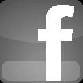 www.facebook.com/stphilipsanglicanchurchStewardship thought for the WeekWe love our Lord and His Church,and gladly bring our gifts now.St. Philip’s parish is now setup to receive E-Transfers. With the church building closed some people are looking for ways to make their weekly, biweekly or monthly contribution to the parish. After being closed down now for 7 Sundays the parish really does need those offerings. These days many of us do online banking and send etransfers, so this is another way to make your contribution to the parish. Simply go online and use the parish email address as follows: stphilipsanglicanchurch@nf.aibn.com and please enter your name and envelope number (if you have a number) into the message box. The parish will receive your offering instantly and a message will be sent to our treasurer and she will ensure the amount gets added to your envelope offerings for tax purposes. It’s very easy and convenient.